The city School
North Nazimabad Boys Campus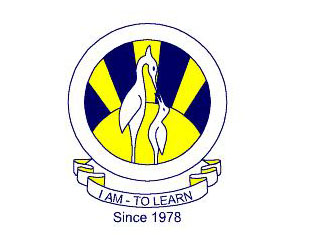 Business StudiesDate: 28-03-2018
Teacher:Shahrukh SiddiquiCLASS 11:Q.1 What do you understand by appreciation and depreciation of currency. (4)Q. 2 Define the following terms(a) Tariff(b)Quota© Embargo(d) Subsidy    (6)